Name: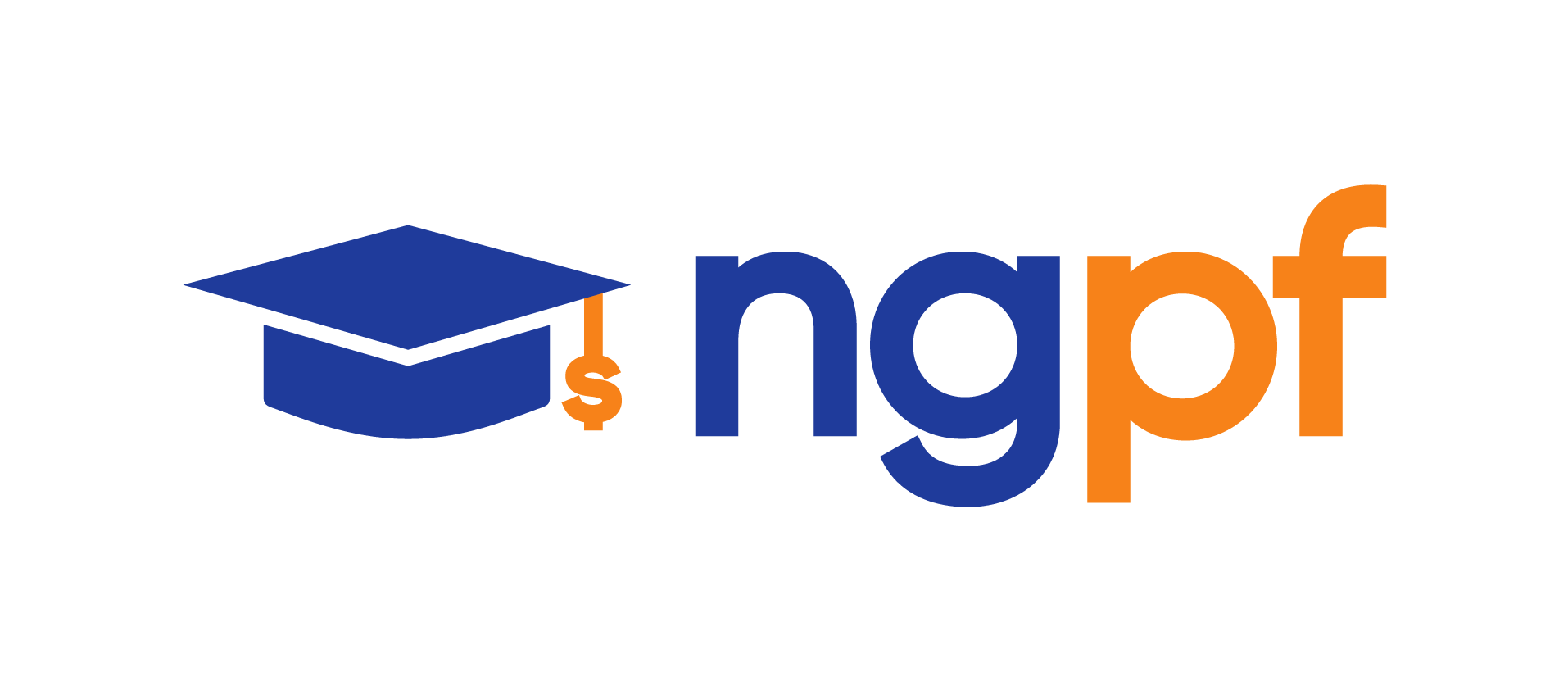 Semester Course5.3 Young People & Credit CardsStudent Activity PacketUNIT: TYPES OF CREDITIn this lesson, you will learn to:Enumerate the differences between debit and credit cardsIdentify at least 3 ways a young adult can gain access to a credit card, even before they are 21Explain why a secured credit card is an excellent way to build creditRead a credit card monthly statementRESOURCESQUESTIONSEstimated time: 5 minsDo you think it’s a good idea for high school students to have a credit card? What about college/university students? Adults? Explain why you feel this way.  Estimated time: 5 minsWhat happens when you use your debit card? You pull money directly from your savings account.You pull money directly from your checking account. You are borrowing money from your bank to make a purchase. You are buying an item/service now with the promise to pay later.A key difference between a debit and credit card is…(choose two correct answers)You can pay interest when using a credit card, not with a debit card.You can pay interest when using your debit card, not a credit card. You can build a credit score when using a credit card responsibly, not with a debit card. You can build a credit score when using a debit card responsibly, not with a credit card. Debit and credit cards work exactly the same way. TrueFalseEstimated time: 5 minsIf you’re trying to gain access to a credit card before you turn 21, which of the suggestions rely on the support of your parent or guardian? Which of the suggestions do NOT rely on the support of a parent or guardian? The infographic suggests making small payments on your student loans even before they’re due, yet that won’t automatically get you a credit card. What would be the benefit of making these early loan payments?Estimated time: 5 minsExplain the importance of reading through your credit card statement regularly.What happens if you only make the minimum payment on your credit card statement? What are the possible consequences of making a late payment? 